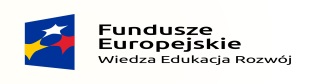 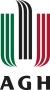 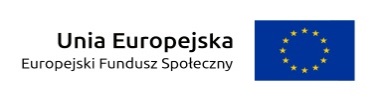 Załącznik nr 1FORMULARZ OFERTYNAZWA WYKONAWCY:…………………..………………………………………………FORMA PROWADZONEJ DZIAŁALNOŚCI: ......................................................................ADRES:……………………………………………………………………………………….POWIAT:…………………………………WOJEWÓDZTWO …………………………….TEL./FAX/ E-MAIL…………………………………………………………………………..NIP…………………………………. REGON:………………………………………………BANK/ NR KONTA ………………………………………………………………………….Do: Nazwa i siedziba Zamawiającego:Akademia Górniczo – Hutnicza im. Stanisława Staszica w Krakowie, Dział Zamówień Publicznych, Al. Mickiewicza 30, 30-059 KrakówPrzystępując do postępowania o udzielenie zamówienia publicznego, którego przedmiotem jest:Usługa przeprowadzenia egzaminu językowego Cambridge English na poziomie FCE oraz CAE  w ramach projektu POWR.03.05.00-00-Z307/17-00 - Kc-zp.272-243/19, oferuję realizację przedmiotu zamówienia zgodnie z zasadami określonymi w ogłoszeniu o  zamówieniu.Cena brutto za całość przedmiotu zamówienia  ……………………….. PLNSłownie cena brutto ………………………………………………………w tym:Cena brutto za egzamin FCE dla 1 osoby …………………………PLNCena brutto za egzamin CAE dla 1 osoby …………………………PLNPowyższe ceny zawierają właściwą stawkę podatku VAT.Możliwość organizacji egzaminów zamkniętych wyłącznie dla grupy Zamawiającego (Kryterium oceny ofert): TAK / NIE *Termin realizacji umowy:  zgodnie z Ogłoszeniem o zamówieniu.  Termin płatności: Płatność nastąpi każdorazowo po przeprowadzeniu egzaminu, za faktyczną ilość egzaminowanych osób, w terminie do 21 dni od daty otrzymania przez Zamawiającego poprawnie wystawionej przez Wykonawcę faktury VAT.Oświadczam, że wypełniłem obowiązki informacyjne przewidziane w art. 13 lub art. 14 RODO1 wobec osób fizycznych, od których dane osobowe bezpośrednio lub pośrednio pozyskałem w celu ubiegania się o udzielenie zamówienia publicznego w niniejszym postępowaniu2Oświadczamy, że zgodnie z ustawą z dnia 6 marca 2018 r. Prawo przedsiębiorców należymy do małych lub średnich przedsiębiorców: TAK/NIE*Miejscowość, ……………………., dnia …………………………… r.	………………………………………….	podpis osoby/osób upoważnionej/upoważnionych	do reprezentowania Wykonawcy*niepotrzebne skreślićJednocześnie oświadczamy, że:Oświadczamy, że jesteśmy związani niniejszą ofertą przez okres 30 dni od dnia upływu terminu składania ofert.Oświadczamy, że egzaminy FCE i CAE będą przeprowadzone przez osoby uprawnione do przeprowadzania egzaminów FCE i CAE oraz do uzyskania dla uczestników certyfikatów Cambridge English,Oświadczamy, że zapoznaliśmy się z postanowieniami umowy, określonymi w  ogłoszeniu o  zamówieniu i zobowiązujemy się, w przypadku wyboru naszej oferty, do zawarcia umowy zgodnej z niniejszą ofertą, na warunkach określonych w ogłoszeniu o  zamówieniu, w miejscu i terminie wyznaczonym przez zamawiającego i nie wnosimy do nich żadnych zastrzeżeń.Oświadczam/y, że zamierzam/y / nie zamierzam/y powierzyć realizację następujących części zamówienia podwykonawcom**:Upoważnionymi do reprezentowania naszej firmy są następujące osoby:	Imię i Nazwisko							Wzór podpisu.............................................................................................................. 		 ...................................................................................................................................................... 		 ........................................upoważnienie dla powyżej wskazanych osób wynika z następującego (ych) dokumentu(ów)…………………………………………………………………...........................……które dołączamy do oferty.załącznikami do niniejszej oferty są:………………………………………………………………………………………….……………………………………………..……………………………………………..........................................................................................................................................………………………………………………………………………………………….oferta zawiera ………………… kolejno ponumerowanych stron.Miejscowość, ……………………., dnia …………………………… r.	………………………………………….	podpis osoby/osób upoważnionej/upoważnionychdo reprezentowania Wykonawcy**Jeżeli dotyczyLp.Opis części zamówienia, którą wykonawca zamierza powierzyć do realizacji przez podwykonawcęNazwa podwykonawcy(o ile jest znana)